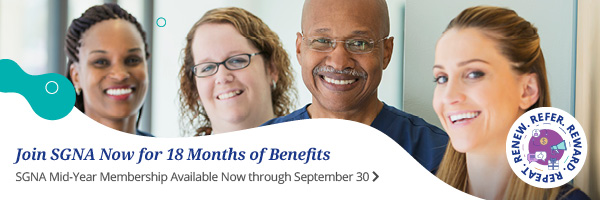 Take Advantage of SGNA’s Mid-Year MembershipAs a GI professional in the SGNA community, we invite you to join or come back to SGNA with our limited-time mid-year membership offer. You’ll find tools, resources and the network of support GI professionals like you need to improve your practice and advance your career.  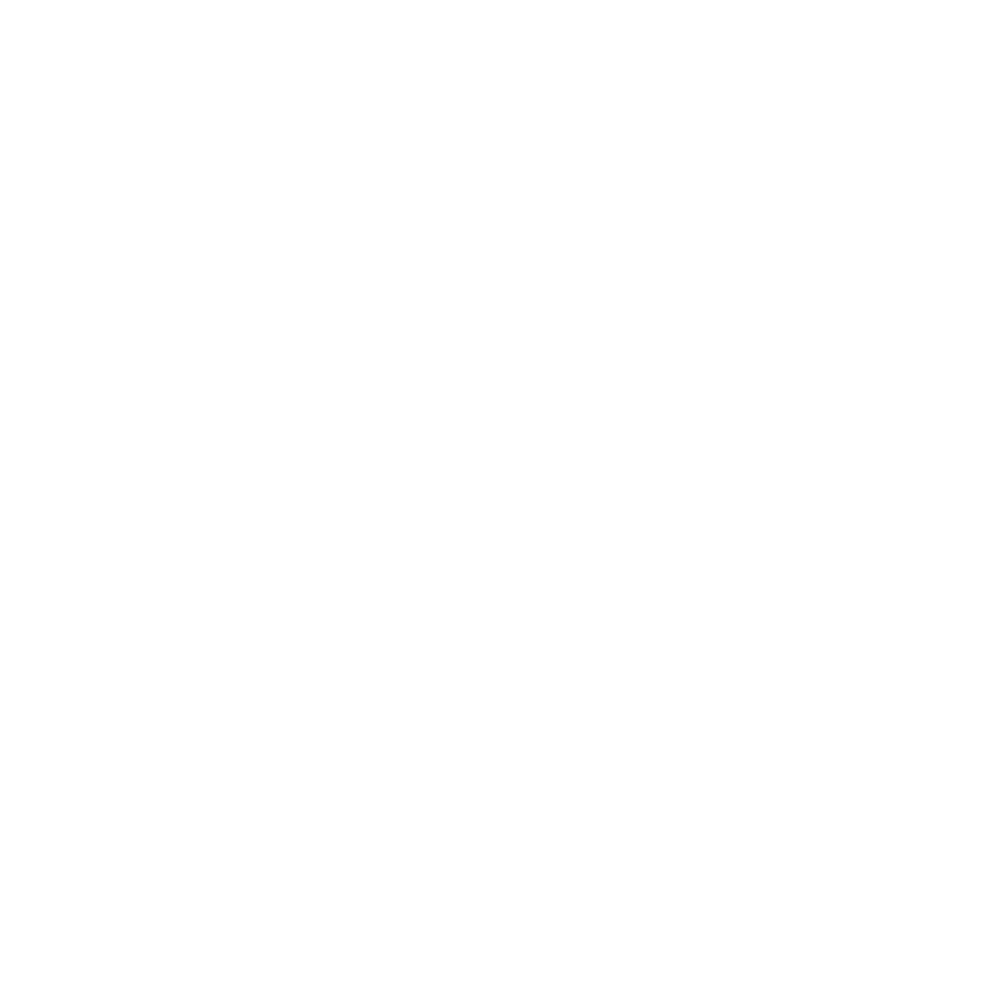 Join now through September 30 to receive access to SGNA benefits for the next 18 months (through December 31, 2022). Those benefits include:Trends and best-practice sharing through SGNA Communities (exclusive online discussion forum), and The Inside Tract content hub.Practice Documents, authored by GI nursing professionals, on issues directly affecting the practice of GI nursing.Webinars, podcasts and virtual education courses on timely GI topics ranging from infection prevention practices to post-pandemic processes.Foundational knowledge and skill building on common GI procedures and anatomy through discounted publications and the Gastroenterology Nursing Journal.Plus, discounted registration to the 49th Annual Course in Salt Lake City in 2022!Learn more about SGNA member benefits and join now for the greatest savings and uninterrupted access for 18 months.Need help or have questions? Contact SGNA at info@sgna.org or 312.321.5165.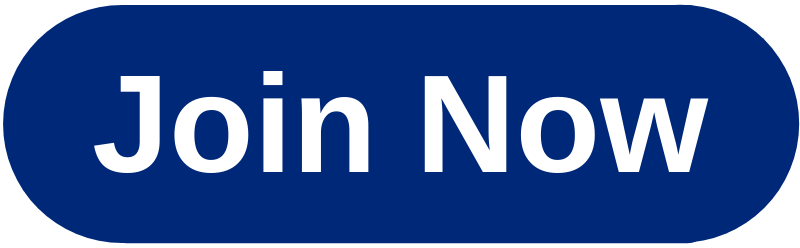 